«ПРОЧИТАЙ СЛОВО»Для индивидуальной и  подгрупповой совместной деятельности с детьми.Цель: Закрепить умение производить фонематический анализ слова. Развивать память и зрительное восприятие.Оборудование: (См. приложение). Карточки с изображением предметных картинок. Каждый кружок окрашен в синий, зеленый и красный цвет – цвета обозначающие гласный звук, твердый и мягкий согласны звуки.Описание игры: На карточке изображены предметы, по первым (последним) звукам которых необходимо прочитать заданное слово.I вариант игры:Взрослый выкладывает из кружков, на которых изображены картинки, слова, а ребенок должен это слово прочитать.II вариант игры:Взрослый называет слово, который ребенок может составить по первым звукам картинок, предложенных педагогом.III вариант игры:Фонематический диктант. Взрослый называет звуки, а дети выбирают картинку, название которой начинается на заданный звук и выкладывают пред собой на столе. Таким же образом эту игру можно использовать на дифференциацию твердых и мягких согласных.Прочитай (составь) слова по первым звукам картинок.В помощь детям твердые согласные обозначены синим контуром, мягкие-зеленым, гласные-красным.I вариант игры «Прочитай слово»II вариант игры «Прочитай слово»ЛИС 	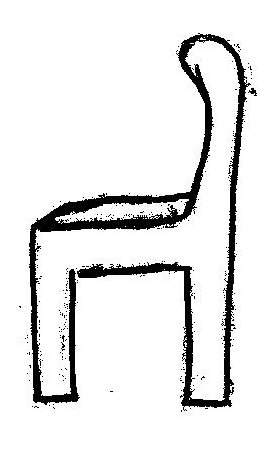 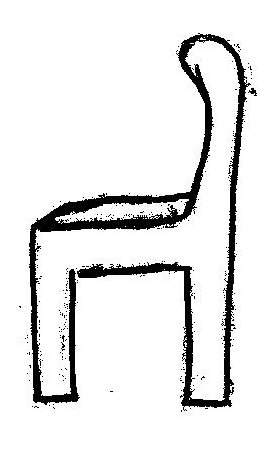 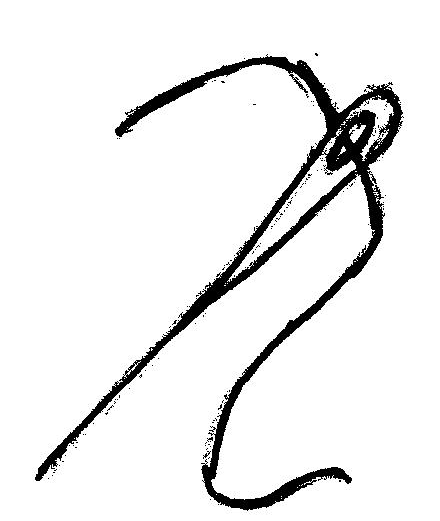 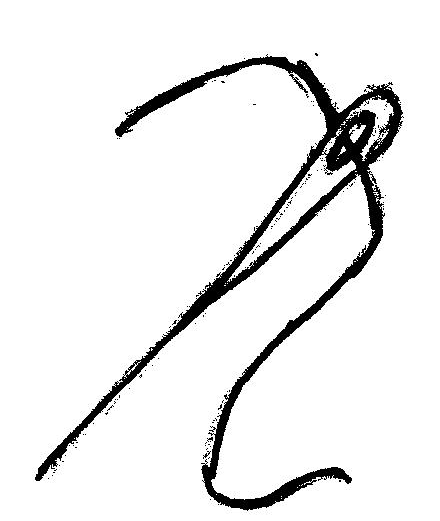 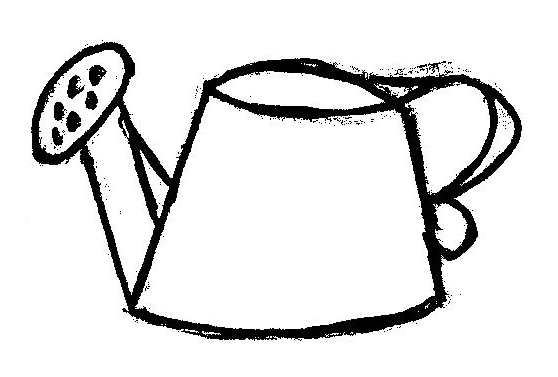 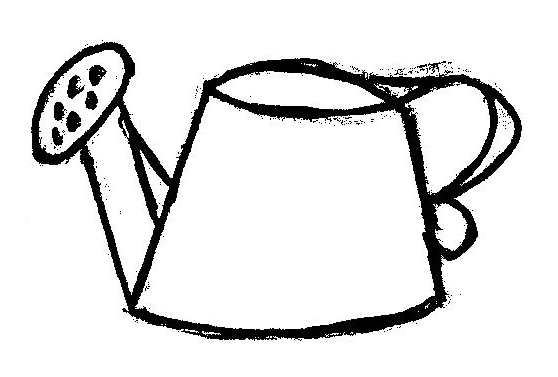 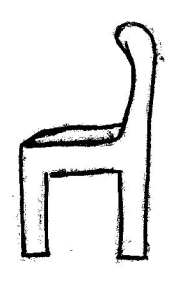 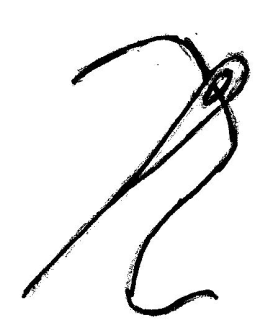 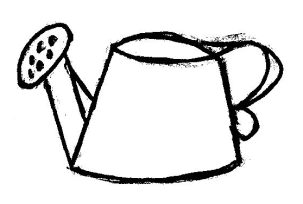 III вариант игры «Фонематический диктант»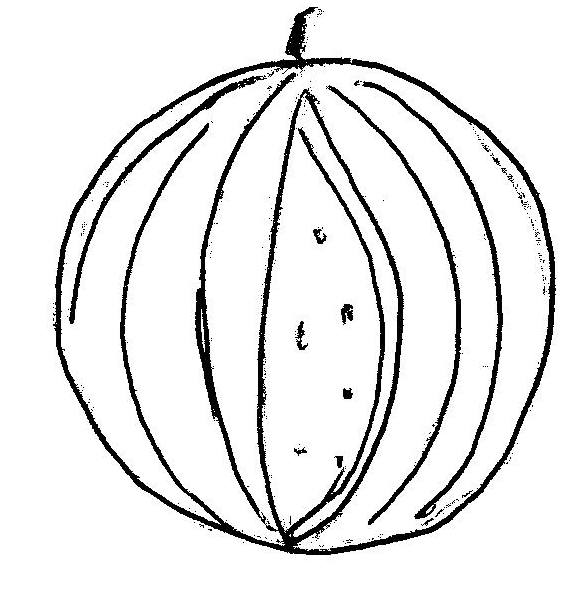 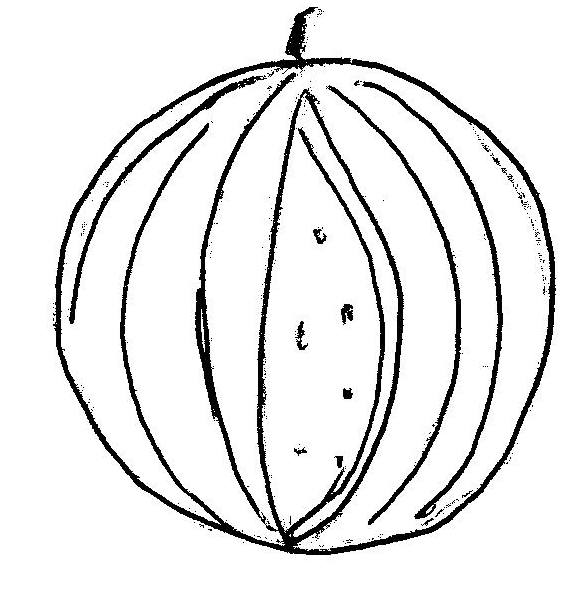 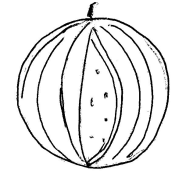 А   	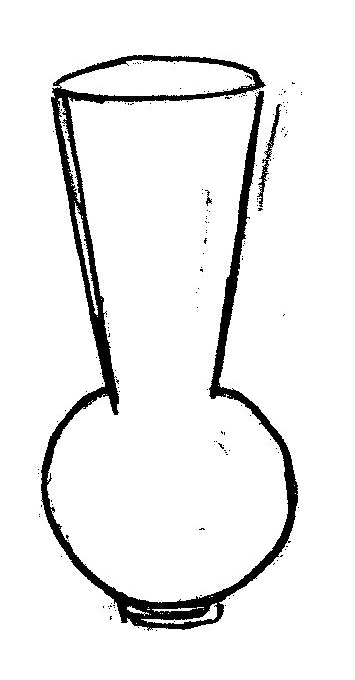 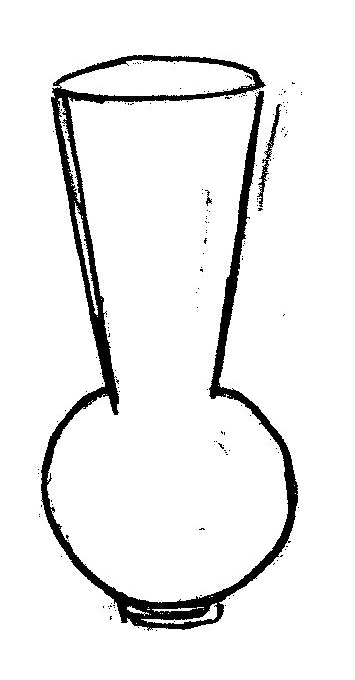 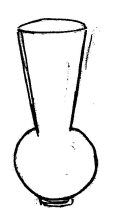 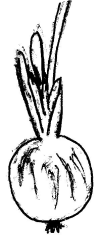 В 		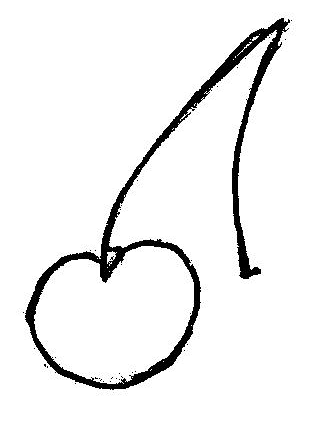 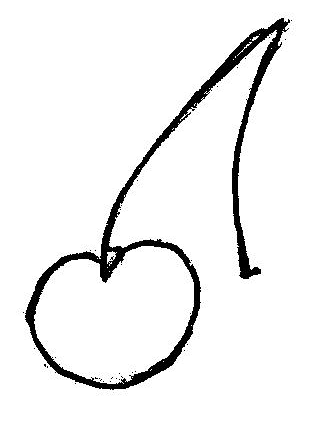 ВЬ   	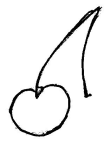 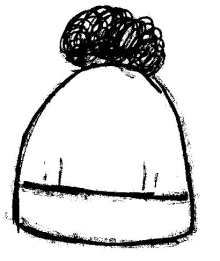 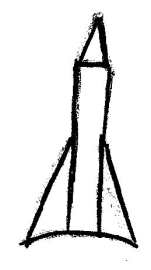 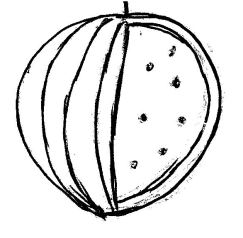 Шар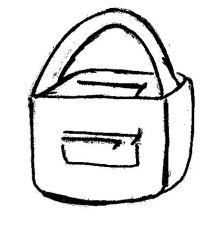 суп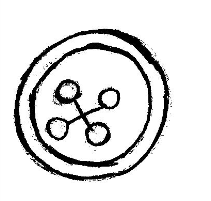 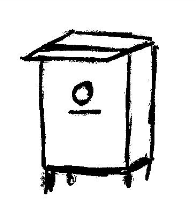 лис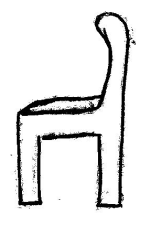 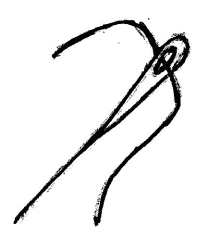 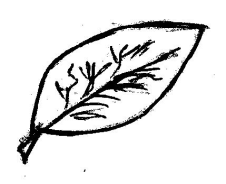 